Adeptia Suite Upgrade Plan (5.3SP1 to v6.1)Assumptions / prerequisites (confirmation requested):-Has the admin right of the Adeptia User is available (Yes/No)? Has the right for database backup available (Yes/No)? Has the right to create new Database instance is available (Yes/No)? Has the access credential for the server is available (Yes/No)? Has shared location for backup files are available (Yes/No)?  Has the mail server parameters are available (Yes/No)?Deployment Steps:-Rollback PlanNote: Select Offline Migration option in Migration Utility. “Skip configuration file” should be enabled.(Refer Section 4 of Migration utility user guide)After creation of Offline zip. Please delete below files from the “datafiles” folder of zip as the more recent files will be present with Adeptia 6.1.From “wsdl” folder delete the following files “getShippingAndInvoiceInfo.wsdd, getShippingAndInvoiceInfo.wsdl, LoadBuild100.wsdl, Webservice.wsdl, WsTrigger.wsdd, WsTrigger.wsdl, WsTriggerHttps.wsdd and WsTriggerHttps.wsdl”.From “WsXSD” folder delete the following files “getShippingAndInvoiceInfo_0.xsd, getShippingAndInvoiceInfo_1.xsd, LoadBuild100_0.xsd, LoadBuild100_1.xsd and NetSuiteService_0.xsd”.Delete the following folders and contents present inside “datafiles/web” namely “WEB-INF, logfiles, applets,” folder.From “libs/driver” folder only keep those jar that you have manually placed.Delete all “.htm” files present inside “web” folder.Delete “Solutions, etc, wsx and folder”.From “ext” folder delete the EDI.jar file if present.If the new Adeptia Suite is being installed on the same machine which has the older Adeptia Suite then after installation verification new Adeptia Suite 5.3 SP1 the older Adeptia Suite along with old databases can be removed.Changes to be done in launcher.properties file located in “AdeptiaServer/ServerKernel/etc”.  Refer the older launcher.properties file taken as backup. Change below parameters of Kernel and Webrunner JVM values :  #Kernel JVM parameters <<To be filled by checking the older launcher.properties file>>#Webrunner JVM parameters <<To be filled by checking the older launcher.properties file>>List the entry of jar files that are made manually:<<To be filled by checking the older launcher.properties file>>Changes to be done in server-configure.properties file located in “AdeptiaServer/ServerKernel/etc” in case you have made any specific settings like queue Processor, JDO caching etc. <<To be filled by checking the older server-configure.properties file>>Appendix AFollowing are the jsp, .html files  present in /web in Adeptia Suite 5.3 SP1 that should get moved to /web in Adeptia Suite 6.1 after migration completion. Below is the list of  jsp that needs to be moved: << provide details of files available>> ……Following are the items present in /web/applet in Adeptia Suite 5.3 SP1 that should get moved to /web/applet in Adeptia Suite 6.1 after migration completion. Below is the list of  jsp that needs to be moved:<< provide details of global templates and value maps available >> ……Following are the items present in /CustomClasses  in Adeptia Suite 5.3 SP1 that should get moved to /CustomClasses  in Adeptia Suite 6.1 after migration completion.  Below list is of  all the class files that need to  be moved: << provide details of files to be moved>>……Following are the items present in /ext in Adeptia Suite 5.3 SP1 that should get moved to / ext  in Adeptia Suite 6.1 after migration completion. Below list is of  all the class files that need to  be moved: << provide details of files to be moved>>……Any other specific detailsPlease refer below screen shot on patch download screen :-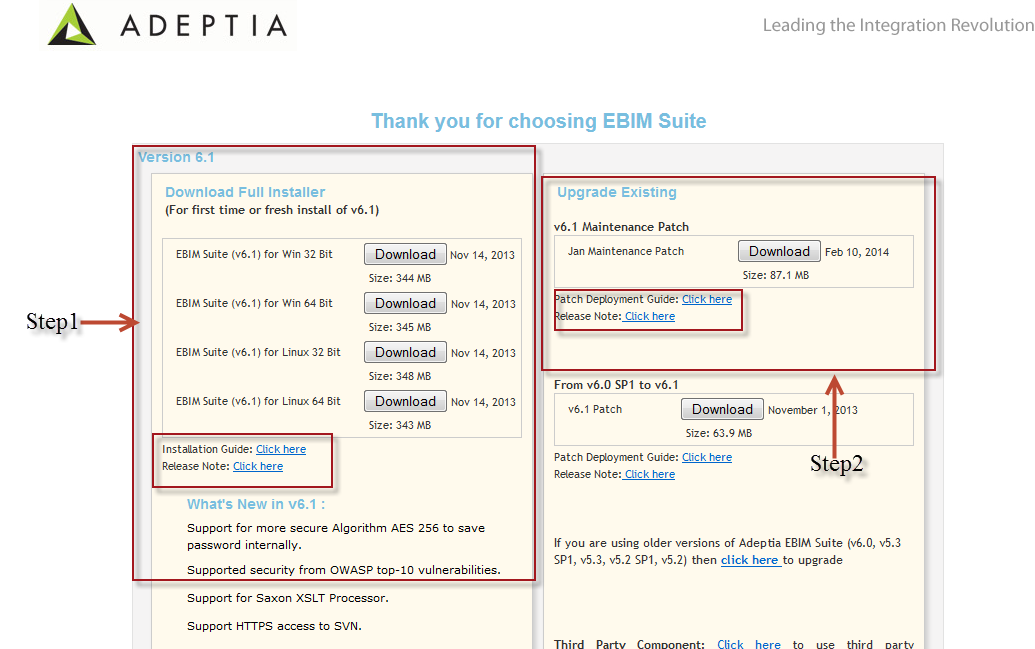 Schedule Date and time: Deployment Duration :  4-6 hrs {approx}Release Manager :   Escalation Contact :  CatCatTaskEst. MinsServer Source (Node)Server Source (Node)Server Target (Node)Server Target (Node){Sub Section}{Sub Section}{Sub Section}{Sub Section}{Sub Section}{Sub Section}{Sub Section}{Sub Section}Database setup and backupDatabase setup and backup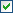 BAKTake Backup of ADEPTIA Backend database and Log database (SQL)This is a precautionary step and not mandatory as the objective is to setup a new server.Take Backup of ADEPTIA Backend database and Log database (SQL)This is a precautionary step and not mandatory as the objective is to setup a new server.30<<Provide Server url>><<Provide backup location>>RELCreate new Log database with name ADEPTIA_LOG6_1 on NEW SQL-Server 2008.Create new Log database with name ADEPTIA_LOG6_1 on NEW SQL-Server 2008.15NA<<Provide Database URL>>VERCheck new DB ADEPTIA_LOG6_1 is created with required properties i.e. Permissions for Alter and Select.Check new DB ADEPTIA_LOG6_1 is created with required properties i.e. Permissions for Alter and Select.10NARELCreate new Backend database with name ADEPTIA_Bcknd6_1 on NEW SQL-Server 2008.Create new Backend database with name ADEPTIA_Bcknd6_1 on NEW SQL-Server 2008.15NA<<Provide Database URL>>VERCheck new DB  ADEPTIA_Bcknd6_1 is created with required properties i.e. Permissions for Alter and Select.Check new DB  ADEPTIA_Bcknd6_1 is created with required properties i.e. Permissions for Alter and Select.10NAExport your Adeptia object and activitiesExport your Adeptia object and activitiesBAKCreate the export.zip from Adeptia Suite5.3SP1 for the migration of all objects to be deployed on new Version of Adeptia Suite. Please refer to Note 1 section below.Create the export.zip from Adeptia Suite5.3SP1 for the migration of all objects to be deployed on new Version of Adeptia Suite. Please refer to Note 1 section below.10NA<<provide backup location for export zip>>BAKCreate manual backup of the /web , /ext and /customClasses folder from Adeptia Suite 5.3 SP1. This may contain custom files or jars for your current solution.Please refer to Appendix A for proposed list of file that need to be moved manually.Create manual backup of the /web , /ext and /customClasses folder from Adeptia Suite 5.3 SP1. This may contain custom files or jars for your current solution.Please refer to Appendix A for proposed list of file that need to be moved manually.10NA<<provide backup location for manual zip>>BAKCreate manual backup of server-configure.properties and launcher.properties of the running server.Please refer to Note 4 belowCreate manual backup of server-configure.properties and launcher.properties of the running server.Please refer to Note 4 below5NA<<provide backup location for manual zip>>RELStop the Adeptia Services i.e. Kernel and Web RunnerStop the Adeptia Services i.e. Kernel and Web Runner5<<Provide Server url>>NASetup Latest Adeptia Suite ( 6.1 + 6.1 January Maintenance Patch)Setup Latest Adeptia Suite ( 6.1 + 6.1 January Maintenance Patch)RELDownload new Adeptia Suite 6.1 EBIMS version January maintenance patch web releases from Adeptia (www.adeptia.com) along with release notes and patch deployment guide. Direct link:http://www.adeptia.com/products/downloads.htmlImp: It is recommended to read the Patch Deployment Guide and Release Notes carefully for every upgrade.Download new Adeptia Suite 6.1 EBIMS version January maintenance patch web releases from Adeptia (www.adeptia.com) along with release notes and patch deployment guide. Direct link:http://www.adeptia.com/products/downloads.htmlImp: It is recommended to read the Patch Deployment Guide and Release Notes carefully for every upgrade.30www.adeptia.com<<provide download location for Adeptia latest builds zip>>RELUnzip the Adeptia Suite6.1 Installer to local folder on server where it needs to be installed.Unzip the Adeptia Suite6.1 Installer to local folder on server where it needs to be installed.5<<provide download location for Adeptia latest builds zip>><<provide download location for Adeptia latest builds zip>>RELInstall the Extracted Adeptia Suite 6.1. Using below command that will show the steps for configuring Backend Databaseinstall.exe -DConfigureBackendDatabase=trueRefer Adeptia Suite Installation Guide for more installation details.Install the Extracted Adeptia Suite 6.1. Using below command that will show the steps for configuring Backend Databaseinstall.exe -DConfigureBackendDatabase=trueRefer Adeptia Suite Installation Guide for more installation details.5NANARELIn the installation wizard select the Backend/log database that you have created in 3rd and 4th step. Select option of Create New tables.In the installation wizard select the Backend/log database that you have created in 3rd and 4th step. Select option of Create New tables.10NANARELFollow the installation wizard to complete the Adeptia suite 6.1 installation.Follow the installation wizard to complete the Adeptia suite 6.1 installation.10NANARELUpdate your environment with latest 6.1 licence.jar sent by AdeptiaImp:  Adeptia will send you the upgraded license or you must have received with this documentUpdate your environment with latest 6.1 licence.jar sent by AdeptiaImp:  Adeptia will send you the upgraded license or you must have received with this document5NANAVERVerify that Adeptia suite 6.1 is installed properly. Start Adeptia services, access Adeptia from you browser and verify it is running fine.Verify that Adeptia suite 6.1 is installed properly. Start Adeptia services, access Adeptia from you browser and verify it is running fine.10NA<<Provide Server url>>REL( Optional) If you want to set-up Adeptia  kernal and webrunner on separate servers, please use below support forum link and attached documentation:-http://support.adeptia.com/entries/22011196-setup-kernel-and-webrunner-on-distributed-systems ( Optional) If you want to set-up Adeptia  kernal and webrunner on separate servers, please use below support forum link and attached documentation:-http://support.adeptia.com/entries/22011196-setup-kernel-and-webrunner-on-distributed-systems RELApply 6.1 January maintenance patch on 6.1.http://www.adeptia.com/products/downloads.htmlImp: Refer to the Patch Deployment guide for this patch. Patch Deployment Guide is available with this patch download linkApply 6.1 January maintenance patch on 6.1.http://www.adeptia.com/products/downloads.htmlImp: Refer to the Patch Deployment guide for this patch. Patch Deployment Guide is available with this patch download link10NANAVERVerify that Adeptia suite 6.1 Jan maintenance patch is installed properly by starting Adeptia Kernel and Webrunner Services.Verify that Adeptia suite 6.1 Jan maintenance patch is installed properly by starting Adeptia Kernel and Webrunner Services.5NANAMigrate Adeptia Suite 5.3SP1 Objects to the new Adeptia Suite serverMigrate Adeptia Suite 5.3SP1 Objects to the new Adeptia Suite serverRELStart Adeptia Services of Adeptia Suite 6.1.Start Adeptia Services of Adeptia Suite 6.1.5NAServer URLRELRun Migration.exe of new Adeptia Suite 6.1 server to import the export.zip created with Adeptia Suite 5.3SP1 Build.Please refer to Note 1.a belowRun Migration.exe of new Adeptia Suite 6.1 server to import the export.zip created with Adeptia Suite 5.3SP1 Build.Please refer to Note 1.a below5<<provide backup location for export zip taken above>>Server URLRELChecks the server configure parameters to be updated in the Adeptia Suite 6.1 with any custom changes.Please refer to Note 4 belowChecks the server configure parameters to be updated in the Adeptia Suite 6.1 with any custom changes.Please refer to Note 4 below<<provide backup location for export zip taken above>>Server URLRELCheck the JVM Size in launcher.properties and update as per older Adeptia Suite installation properties. Also, add the entries of jar files if you have added any additional jar files in Adeptia suite 5.3SP1. Please refer Note 3 for the changes to be made in the fileCheck the JVM Size in launcher.properties and update as per older Adeptia Suite installation properties. Also, add the entries of jar files if you have added any additional jar files in Adeptia suite 5.3SP1. Please refer Note 3 for the changes to be made in the file10NAServer URLRELAdd Mail server parameters in the Administer section of Adeptia. { To be configured Manually if not done while installation}Add Mail server parameters in the Administer section of Adeptia. { To be configured Manually if not done while installation}10NAServer URLVERRestart Adeptia Services. Login and verify that all objects have been migrated and are available on the new Adeptia Environment.Please refer to Note 2 belowRestart Adeptia Services. Login and verify that all objects have been migrated and are available on the new Adeptia Environment.Please refer to Note 2 below60NAServer URLMove Solutions Development objectsMove Solutions Development objectsOperationsRELMove the necessary backup “/web/applets” and “web/lib/drivers” in 6.1 build that you have copied from Adeptia Suite 5.3SP1. Don’t replace the existing files of 6.1 as they will be more recent.Move the necessary backup “/web/applets” and “web/lib/drivers” in 6.1 build that you have copied from Adeptia Suite 5.3SP1. Don’t replace the existing files of 6.1 as they will be more recent.15<<provide backup location for manual zip taken above>>Server URLVERVerify all the objects and custom files have been moved on the target server in appropriate directories and nothing is missed.Please refer to Appendix A for proposed list if file that need to be moved manually.Verify all the objects and custom files have been moved on the target server in appropriate directories and nothing is missed.Please refer to Appendix A for proposed list if file that need to be moved manually.15NAServer URLVERLogin into Adeptia Suite 6.1 and verify all the processes are working fine.Login into Adeptia Suite 6.1 and verify all the processes are working fine.15NAServer URLVERCheck all the Activities and Flows are available in respective logins.Check all the Activities and Flows are available in respective logins.15NAServer URLVERCheck all the Source and Target Activities, Database connections, Database Infos being used in your processes are accessible from the new server and Flows. Ensure that all locations mentioned and being used are pointing correctly to the new sever.Check all the Source and Target Activities, Database connections, Database Infos being used in your processes are accessible from the new server and Flows. Ensure that all locations mentioned and being used are pointing correctly to the new sever.30NAServer URLVERCheck all the Events and Schedulers are activated properlyCheck all the Events and Schedulers are activated properly30NAServer URLVERFollow below links for optimizing Adeptia Suite for it’s best performance: http://support.adeptia.com/entries/21244762-Adeptia-Suite-Performance-Tuning-Guidehttp://support.adeptia.com/entries/23805262-Adeptia-Best-Practices-DocumentFollow below links for optimizing Adeptia Suite for it’s best performance: http://support.adeptia.com/entries/21244762-Adeptia-Suite-Performance-Tuning-Guidehttp://support.adeptia.com/entries/23805262-Adeptia-Best-Practices-Document60NAServer URLCategory: BAK = Backup task, REL = Release task, VER = Verification task, TEXT= Should be written by youCategory: BAK = Backup task, REL = Release task, VER = Verification task, TEXT= Should be written by youCategory: BAK = Backup task, REL = Release task, VER = Verification task, TEXT= Should be written by youCategory: BAK = Backup task, REL = Release task, VER = Verification task, TEXT= Should be written by youCategory: BAK = Backup task, REL = Release task, VER = Verification task, TEXT= Should be written by youCategory: BAK = Backup task, REL = Release task, VER = Verification task, TEXT= Should be written by youCategory: BAK = Backup task, REL = Release task, VER = Verification task, TEXT= Should be written by youCategory: BAK = Backup task, REL = Release task, VER = Verification task, TEXT= Should be written by youTaskEst. MinsServer Source (Node 1)Server Target (Node 2)Stop Adeptia Suite 6.1 and start the older Adeptia Suite (V5.3SP1) build on previous server.10Test if Each activity is opening. Kernel and WebRunner are running without any error in Kernel/Webrunner logs. Adeptia Suite is working fine.10